        
   Queen of Death 1971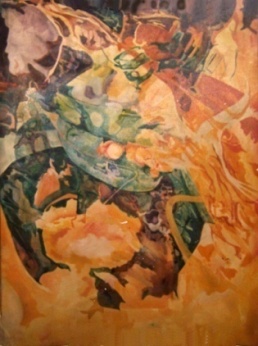 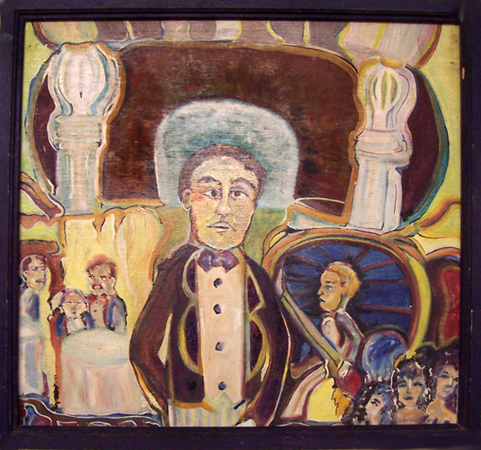 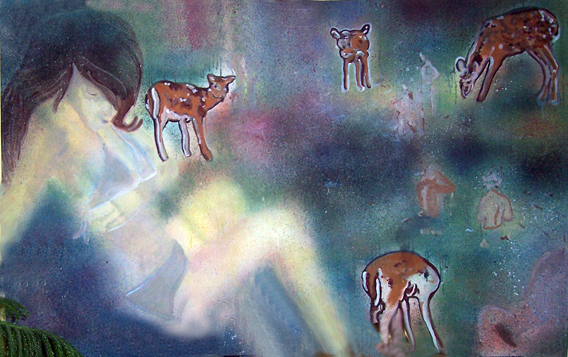 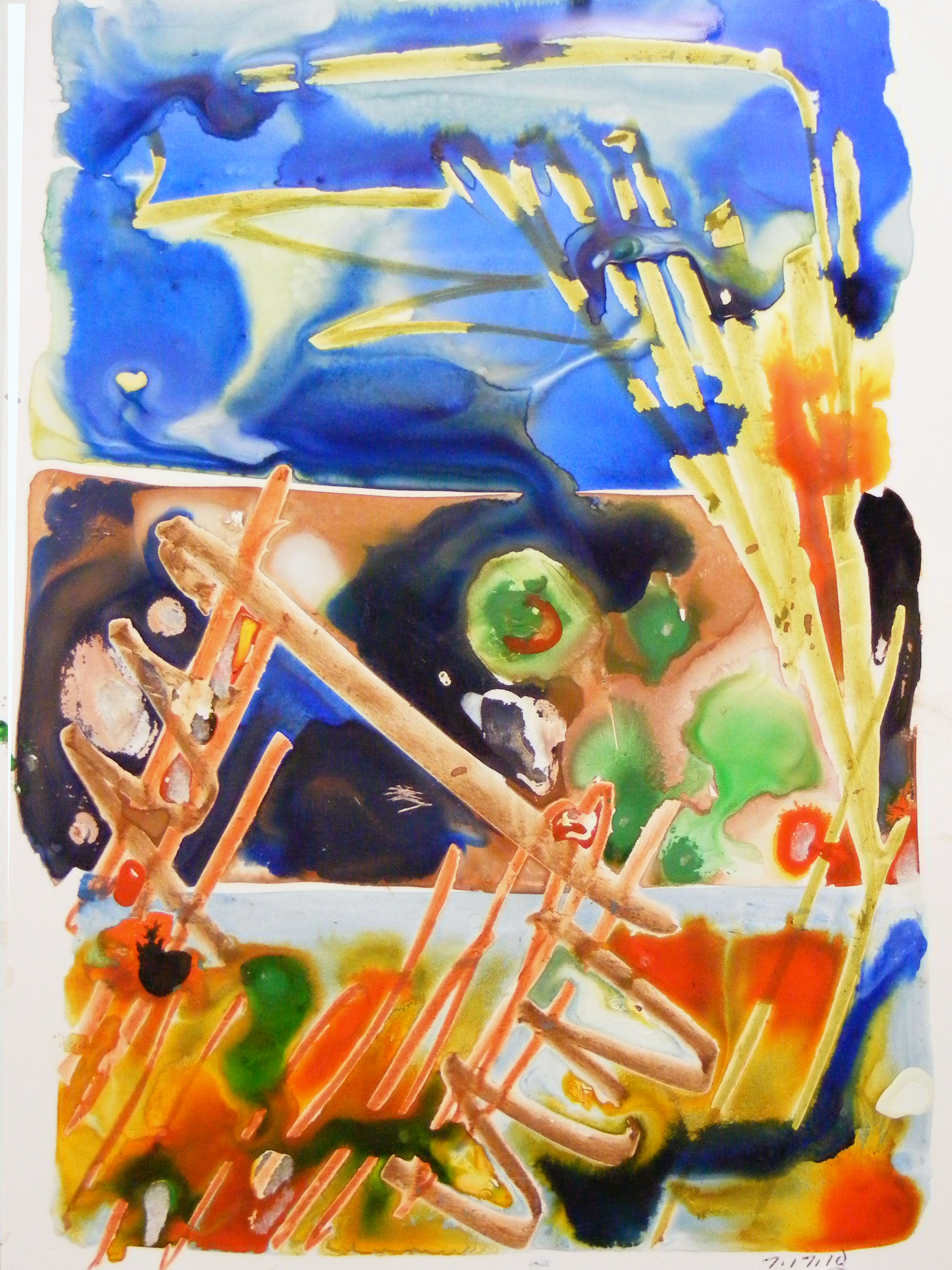 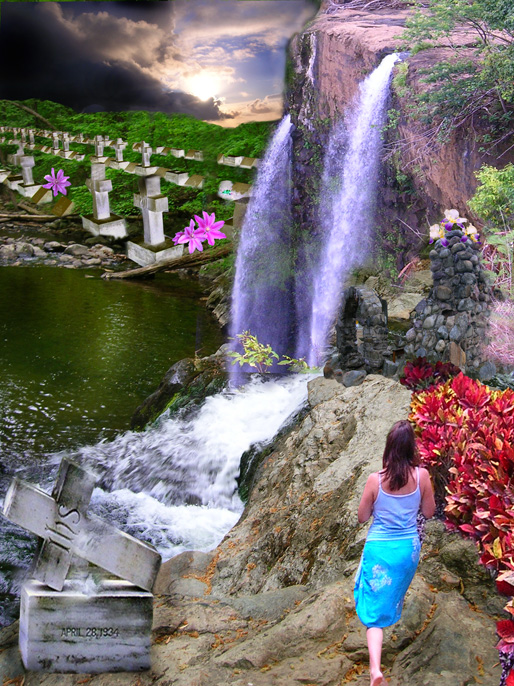 